`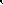 JOB PLAN - PROPOSED TIMETABLEPOST:	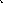 An example of a timetable reflecting the potential timetable Monday Tuesday Wednesday Thursday Friday AM Clinical Treatment MDTRestorative Consultant ClinicAdministration/SPA Clinical Treatment PM SPAOncology Consultant clinic  StR  Teaching AGP Clinical Treatment SessionClinical Treatment NameJob TitleSiteRoleMr Matthew Brennand RoperConsultant in Restorative DentistryBristol Dental HospitalClinical Supervisor Dr Mojtaba DorriConsultant in Restorative DentistryBristol Dental HospitalClinical SupervisorDr Anna GamboaConsultant in PeriodonticsBristol Dental HospitalClinical SupervisorDr Elizabeth KingConsultant in Restorative Dentistry,Bristol Dental HospitalClinical  Supervisor Dr Lisa McNallyConsultant in Restorative Dentistry, Specialty LeadBristol Dental HospitalClinical  Supervisor,   TPDDr Mussab SiddiquiConsultant in Prosthodontics  Bristol Dental HospitalClinical  Supervisor Prof Nicola West Consultant in Restorative Dentistry, Periodontics Bristol Dental HospitalClinical  Supervisor Mr Matthew Jerreat Consultant in Restorative Dentistry Taunton and Musgrove Hospital Clinical  SupervisorDr Angharad Truman Consultant in Restorative DentistryTaunton and Musgrove Hospital Clinical  SupervisorMr Adrian Watts Consultant in Restorative DentistryTaunton and Musgrove Hospital Clinical  SupervisorMr Raj Virdi Consultant in Restorative DentistryOxford University HospitalClinical  SupervisorMr Paul Wilson Consultant in Restorative Dentistry,Oxford University Hospital Clinical Supervisor Miss Claire Forbes Hayley Consultant in Restorative Dentistry,Derriford University Hospital Clinical Supervisor ,